ПРИКАЗ №г. Петропавловск – Камчатский	                                2019 годаВ целях реализации государственной программы Камчатского края «Развитие экономики и внешнеэкономической деятельности Камчатского края», утвержденной постановлением Правительства Камчатского края от 29.11.2013    № 521-ППРИКАЗЫВАЮ:Внести в приложение к приказу Агентства инвестиций и предпринимательства Камчатского края от 05.07.2017 № 72-п «Об утверждении порядка предоставления субсидий субъектам малого и среднего предпринимательства в целях возмещения части затрат, связанных с осуществлением деятельности в области обрабатывающих производств» следующие изменения:в пункт 1 части 3 после слов «для производства продукции» дополнить словами «(выполнения работ, оказания услуг)»;в части 7 заменить слова «с понедельника по четверг с 9.00 часов до 12.30 часов и с 13.30 часов до 17.00 часов местного времени, по пятницам с 9.00 часов до 13.00 часов местного времени» на слова «с понедельника по четверг с 9.00 часов до 13.00 часов и с 14.00 часов до 16.30 часов местного времени, по пятницам с 9.00 часов до 13.00 часов и с 14.00 часов до 15.00 часов местного времени»;в приложение 5 к порядку предоставления субсидий субъектам малого и среднего предпринимательства в целях возмещения части затрат, связанных с осуществлением деятельности в области обрабатывающих производств, в части 1 после слов «юридическом лице» дополнить словами «, информация о месте осуществления деятельности».Разместить настоящий приказ на официальном сайте исполнительных органов государственной власти Камчатского края в сети Интернет: www.kamgov.ru.Опубликовать настоящий приказ в официальном печатном издании Губернатора и Правительства Камчатского края «Официальные ведомости».Настоящий приказ вступает в силу через 10 дней после дня его официального опубликования. Руководитель                                                                                       О.В. ГерасимоваСОГЛАСОВАНО:ИсполнительГрошенко Виктор Андреевич, Агентство инвестиций и предпринимательства Камчатского краяТел. 8 (4152) 42-43-12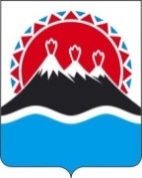 АГЕНТСТВО ИНВЕСТИЦИЙ И ПРЕДПРИНИМАТЕЛЬСТВА КАМЧАТСКОГО КРАЯО внесении изменений в приложение к приказу Агентства инвестиций и предпринимательства Камчатского края от 05.07.2017 № 72-п «Об утверждении порядка предоставления субсидий субъектам малого и среднего предпринимательства в целях возмещения части затрат, связанных с осуществлением деятельности в области обрабатывающих производств»Заместитель начальника отдела регуляторной политики и развития предпринимательства И.Н. Макаров